Урок 45. Вегетативное размножение растенийЦели урока:сформировать представление о способах вегетативного размножения растений в природе и деятельности человека;развивать умения выделять главное, сравнивать, самостоятельно работать с учебным пособием, делать выводы;способствовать расширению кругозора, формировать интерес к познанию природы.Учебно-методическое обеспечение: учебное пособие, рабочая тетрадь, компьютер, проектор, презентация или таблица «Вегетативное размножение растений», живые и гербарные экземпляры растений.Ход урока1. Организационный моментПриветствие. Проверка готовности класса к уроку.2. Анализ выполнения лабораторной работы № 43. Целемотивационный этап. Актуализация знаний и умений учащихся3.1. Фронтальная беседа.— Каков биологический смысл размножения? (Увеличение числа особей одного вида, их распространение)— Какие органы растений являются вегетативными? (Корень, стебель, лист)— Каковы их функции? (Обеспечение водой, органическими и минеральными веществами, запасание питательных веществ, размножение)— Какие органы растений генеративные? (Цветок, плод, семя)— Какие способы размножения характерны для цветковых растений? (Половой и вегетативный)— Почему размножение называют вегетативным? 3.2. Ознакомление с темой урока и постановка целей.4. Изучение нового материала4.1. Устный журнал.Учащиеся озвучивают подготовленные сообщения по темам:1) Размножение видоизмененными подземными побегами (корневище, луковица, клубнелуковица, клубень).2) Размножение надземными побегами (стеблевые черенки, отводки).3) Размножение корнями (корневые отпрыски).4) Размножение листом (целым листом с черешком, частью листа, целым листом).Каждый доклад сопровождается комментариями учителя с демонстрацией слайдов презентации. Параллельно учащиеся заполняют схему.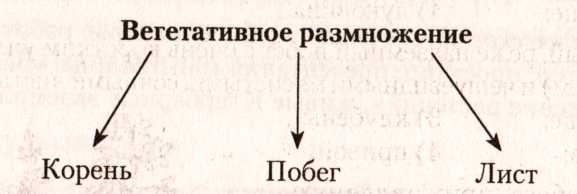 4.2. Рассказ учителя о размножении прививкой.4.3. Фронтальная беседа по вопросу, какое значение имеет вегетативное размножение в природе.• Растения быстро расселяются на новой территории.• Единственный способ размножения растений, когда семенное размножение затруднено (сныть, земляника).• Сохраняются все признаки материнского растения.• Успешная конкуренция с другими растениями.5. Физкультминутка6. Закрепление изученного материала6.1. Самостоятельная работа. Заполнение таблицы.Вариант: выполнение задания 57 на с. 63, 64 рабочей тетради. 6.2. Выполнение теста.1. Ползучие побеги, служащие для вегетативного размножения растений, — это:1) усы;		3) клубень;2) корневище;	4) луковица.2. Подземный, реже надземный побег с очень коротким уплощенным стеблем (донцем) и чешуевидными мясистыми, сочными листьями — это:1) корневище;	3) клубень;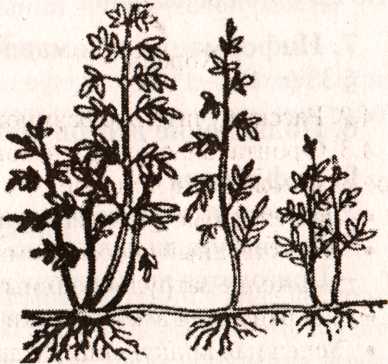 2) луковица;		4) привой.3. Часть побега, приживляемую к другому растению того же или близкого вида, называют:1) подвой;		3) клубень;2) привой;		4) стебель.4. Способ вегетативного размножения, изображенный на рисунке, называется:1) прививка;2) размножение корневыми отпрысками; 3) размножение корнеплодами;4) размножение клубнями.5. Способ вегетативного размножения, изображенный на 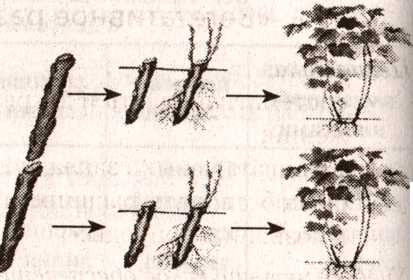 рисунке, называется: 1) прививка; 		2) черенкование;3) размножение листовыми черенками;4) размножение корневыми черенками.6. Появление побегов на корнях — это способ размножения:1) корневыми отпрысками;		3) черкенками;2) луковицами;			4) клубнями.7. Герань размножается:1) корневыми отпрысками;		3) черенками;2) луковицами;			4) клубнями.8. Ежевика и черная смородина размножаются:1) корневыми отпрысками; 	3) черенками;2) луковицами;			 4) клубнями.9. Камнеломка размножается:1) корневыми отпрысками; 	3) черенками;2) луковицами; 			4) клубнями.10. Каждую весну девочка досадует на то, что в ее цветнике вырастает много пырея, хотя осенью она старательно сорвала все сорняки. Почему это происходит?7. Информация о домашнем задании§38 (с. 114-117).8. Подведение итогов урока9. РефлексияУчащиеся высказывают впечатления об уроке, отвечая на вопросы:— Достигнута ли цель урока?— Пригодится ли материал в будущем?— За что бы вы себя похвалили?Вегетативное размножение растений в природе и деятельности человекаВегетативное размножение растений в природе и деятельности человекаВегетативное размножение растений в природе и деятельности человекаВегетативное размножение растений в природе и деятельности человекаВегетативное размножение растений в природе и деятельности человекаВегетативное размножение растений в природе и деятельности человеканадземными ползучими побегамикорневищамилуковицамиклубнямикорневыми отпрыскамилистьямиЗемляника,ПырейЛук,КартофельВишня,Сердечниккостяника,ползучий,чеснок,топинамбурслива,луговойлапчатка,ирис,нарцисс,осина,клеверландыш, черника, брусника, флокслилия, гиацинт, тюльпан, гладиолусольха,белая акация,сирень,малина,ежевика,осот